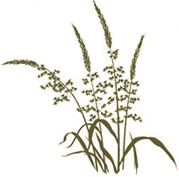 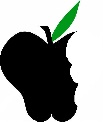 HistoryWild Rice is Minnesota's State Grain. It is not actually rice, but an annual water-grass seed. Naturally abundant in the cold rivers and lakes of Minnesota and Canada, wild rice was the staple in the diet of the Chippewa and Sioux Indians, native to this region. Wild rice continues to be an important staple food for Great Lakes Indian people. It is a spiritual food, considered to be a gift from the Great Spirit or Creator. In Minnesota, one must first purchase a license, and then harvest wild rice during state regulated seasons in the traditional way.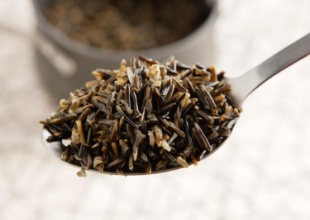 Health benefitsTwice as much protein as brown riceUp to 30 times more antioxidant than white rice, which protects the heartHigh fiber content keeps digestion smooth and helps lower cholesterolRich in phosphorus and zinc is good for bones and joints HistoryWild Rice is Minnesota's State Grain. It is not actually rice, but an annual water-grass seed. Naturally abundant in the cold rivers and lakes of Minnesota and Canada, wild rice was the staple in the diet of the Chippewa and Sioux Indians, native to this region. Wild rice continues to be an important staple food for Great Lakes Indian people. It is a spiritual food, considered to be a gift from the Great Spirit or Creator. In Minnesota, one must first purchase a license, and then harvest wild rice during state regulated seasons in the traditional way.Health benefitsTwice as much protein as brown riceUp to 30 times more antioxidant than white rice, which protects the heartHigh fiber content keeps digestion smooth and helps lower cholesterolRich in phosphorus and zinc is good for bones and joints HistoryWild Rice is Minnesota's State Grain. It is not actually rice, but an annual water-grass seed. Naturally abundant in the cold rivers and lakes of Minnesota and Canada, wild rice was the staple in the diet of the Chippewa and Sioux Indians, native to this region. Wild rice continues to be an important staple food for Great Lakes Indian people. It is a spiritual food, considered to be a gift from the Great Spirit or Creator. In Minnesota, one must first purchase a license, and then harvest wild rice during state regulated seasons in the traditional way.Health benefitsTwice as much protein as brown riceUp to 30 times more antioxidant than white rice, which protects the heartHigh fiber content keeps digestion smooth and helps lower cholesterolRich in phosphorus and zinc is good for bones and jointsCheck Out the January Menu for These “Wild Rice” FoodsWild Rice Mushroom PilafChicken Wild Rice CasseroleCreamy Chicken and Wild Rice Soup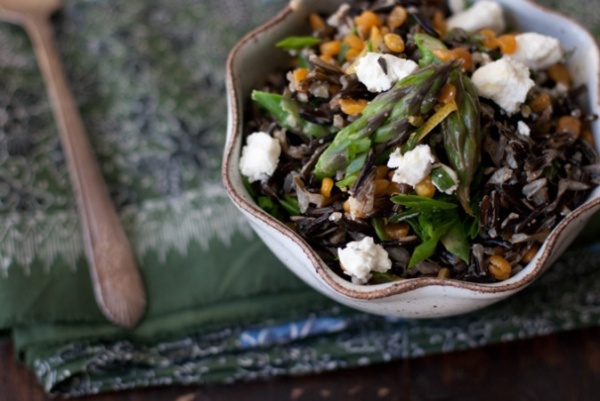 Fun FactsWild rice is also known as “water oats,” “Indian rice,” or “Canada rice.”The wild rice was naturally a brownish-green color. Wild rice producers hybridized different wild rice varieties, leading to the commercially dominant style: black-grained.Today most commercial varieties are cultivated in manmade rice “paddies” in California. Created by Li Cheng, MS, UW-Stout Dietetic Intern, 2015Check Out the January Menu for These “Wild Rice” FoodsWild Rice Mushroom PilafChicken Wild Rice CasseroleCreamy Chicken and Wild Rice SoupFun FactsWild rice is also known as “water oats,” “Indian rice,” or “Canada rice.”The wild rice was naturally a brownish-green color. Wild rice producers hybridized different wild rice varieties, leading to the commercially dominant style: black-grained.Today most commercial varieties are cultivated in manmade rice “paddies” in California. Created by Li Cheng, MS, UW-Stout Dietetic Intern, 2015Check Out the January Menu for These “Wild Rice” FoodsWild Rice Mushroom PilafChicken Wild Rice CasseroleCreamy Chicken and Wild Rice SoupFun FactsWild rice is also known as “water oats,” “Indian rice,” or “Canada rice.”The wild rice was naturally a brownish-green color. Wild rice producers hybridized different wild rice varieties, leading to the commercially dominant style: black-grained.Today most commercial varieties are cultivated in manmade rice “paddies” in California. Created by Li Cheng, MS, UW-Stout Dietetic Intern, 2015